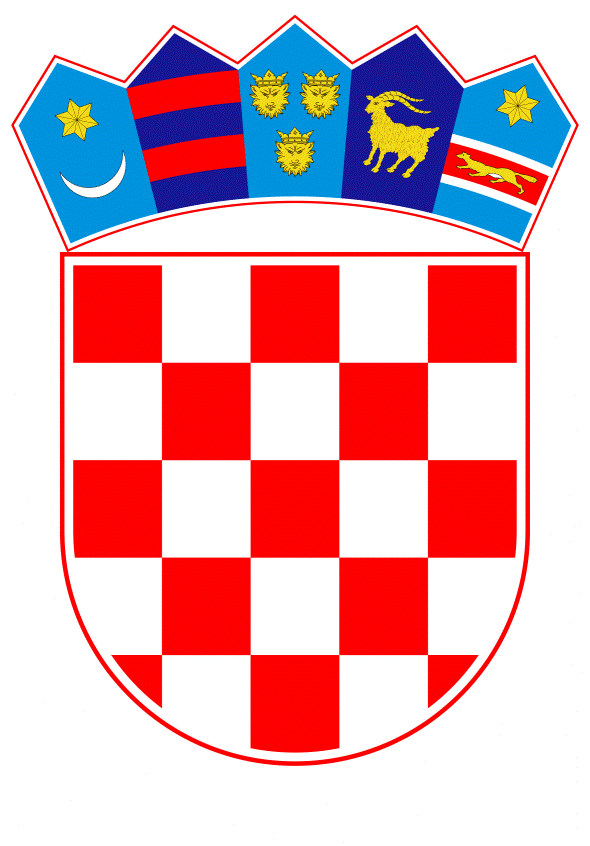 VLADA REPUBLIKE HRVATSKEZagreb, 6. svibnja 2021.______________________________________________________________________________________________________________________________________________________________________________________________________________________________Banski dvori | Trg Sv. Marka 2 | 10000 Zagreb | tel. 01 4569 222 | vlada.gov.hr„PRIJEDLOG“Na temelju članka 37. stavka 5., a u vezi s člankom 45. stavkom 1. i stavkom 3. podstavkom 1. Zakona o upravljanju državnom imovinom („Narodne novine“, broj 52/18) i članka 24. stavka 2. Zakona o unapređenju poduzetničke infrastrukture („Narodne novine“, broj 93/13, 114/13, 41/14 i 57/18), Vlada Republike Hrvatske je na ____    sjednici održanoj dana  ____  2021. godine donijelaODLUKUo darovanju nekretnina u k.o. Čilipi Općini Konavle,  u svrhuizgradnje Poduzetničke zone „Čilipi“I.Republika Hrvatska, kao vlasnik, daruje Općini Konavle nekretnine u k.o. Čilipi, u naravi vojna građevina s pripadajućim zemljištem u Zračnoj luci Dubrovnik,  označene kao:1.-   k.č.br. 3, šuma, bez upisane površine, 2.-   k.č.br. 4/1, šuma, bez upisane površine3.-   k.č.br. 5/1, šuma, bez upisane površine, 4.-   k.č.br. 6, šuma, bez upisane površine, 5.-   k.č.br. 7/1, šuma, bez upisane površine, 6.-   k.č.br. 8/1, šuma, bez upisane površine, 7.-   k.č.br. 8/2, šuma, bez upisane površine, 8.-   k.č.br. 10/2, voćnjak, bez upisane površine,9.-   k.č.br. 12/2, vrt, bez upisane površine, 10.- k.č.br. 22/2, šuma, bez upisane površine, 11.- k.č.br. 23/4, oranica, bez upisane površine, 12.- k.č.br. 25, pašnjak, bez upisane površine, 13.- k.č.br. 26, vrt, bez upisane površine,14.- k.č.br. 27/1, pašnjak, bez upisane površine, 15.- k.č.br. 27/2, vrt, bez upisane površine, 16.- k.č.br. 27/3, pašnjak, bez upisane površine, 17.- k.č.br. 28/1, vrt, bez upisane površine, 18.- k.č.br. 28/2, šuma, bez upisane površine, 19.- k.č.br. 29/1, pašnjak, bez upisane površine, 20.- k.č.br. 29/2, pašnjak, bez upisane površine, 21.- k.č.br. 30/1, pašnjak, bez upisane površine, 22.- k.č.br. 30/2, pašnjak, bez upisane površine, 23.- k.č.br. 30/3, pašnjak, bez upisane površine, 24.- k.č.br. 30/4, pašnjak, bez upisane površine, 25.- k.č.br. 32, šuma, bez upisane površine, 26.- k.č.br. 33, šuma, bez upisane površine, 						- 2 - 27.- k.č.br. 34, šuma, bez upisane površine, 28.- k.č.br. 35, šuma, bez upisane površine, 29.- k.č.br. 36/1, pašnjak, bez upisane površine, 30.- k.č.br. 36/2, pašnjak, bez upisane površine, 31.- k.č.br. 37/2, šuma, bez upisane površine,32.- k.č.br. 40/1, vrt,  bez upisane površine, 33.- k.č.br. 41/2, pašnjak, bez upisane površine, 34.- k.č.br. 43,  šuma, bez upisane površine, 35.- k.č.br. 44/8, pašnjak, površine 19 m², 36.- k.č.br. 46/2,  šuma, bez upisane površine, 37.- k.č.br. 47,  šuma, bez upisane površine, 38.- k.č.br. zgr. 53, Omirina, bez upisane površine, 39.- k.č.br. zgr. 251, Obalina, bez upisane površine,40.- k.č.br. 3348, oranica, bez upisane površine, 41.- k.č.br. 3350, šuma, bez upisane površine, 42.- k.č.br. 3352,  šuma, bez upisane površine,43.- k.č.br. 3353/1, šuma, bez upisane površine, 44.- k.č.br. 3353/2, šuma, bez upisane površine, 45.- k.č.br. 3354/1, oranica, bez upisane površine, 46.- k.č.br. 3354/2, oranica, bez upisane površine, 47.- k.č.br. 3356/1, oranica, bez upisane površine, 48.- k.č.br. 3356/2, pašnjak, bez upisane površine, 49.- k.č.br. 3356/3, šuma, bez upisane površine, 50.- k.č.br. 3357, pašnjak, bez upisane površine,51.- k.č.br. 3358/1, šuma, bez upisane površine, 52.- k.č.br. 3358/2, šuma, bez upisane površine, 53.- k.č.br. 3359, oranica, bez upisane površine, 54.- k.č.br. 3360, pašnjak, bez upisane površine, 55.- k.č.br. 3361/2, pašnjak, bez upisane površine,56.- k.č.br. 3361/3, pašnjak, bez upisane površine, 57.- k.č.br. 3361/5, šuma, bez upisane površine, 58.- k.č.br. 3362, pašnjak, bez upisane površine, 59.- k.č.br. 3363, oranica, bez upisane površine, 60.- k.č.br. 3364, šuma, bez upisane površine, 61.- k.č.br. 3366, pašnjak, bez upisane površine, 62.- k.č.br. 3367, oranica, bez upisane površine, 63.- k.č.br. 3368, oranica, bez upisane površine, 64.- k.č.br. 3369, vinograd, bez upisane površine, 65.- k.č.br. 3370, pašnjak, bez upisane površine, 66.- k.č.br. 3371, vinograd, bez upisane površine, 67.- k.č.br. 3372/1, vinograd, bez upisane površine, 68.- k.č.br. 3374/1, pašnjak, bez upisane površine, 69.- k.č.br. 3374/2, oranica, bez upisane površine, 70.- k.č.br. 3374/3, pašnjak, bez upisane površine, 71.- k.č.br. 3374/4, pašnjak, bez upisane površine, 72.- k.č.br. 3375/1, oranica, bez upisane površine, 73.- k.č.br. 3375/2, oranica, bez upisane površine, 74.- k.č.br. 3376/1, šuma, bez upisane površine, 						- 3 - 75.- k.č.br. 3376/2, oranica, bez upisane površine, 76.- k.č.br. 3376/3,  oranica, bez upisane površine, 77.- k.č.br. 3377, oranica, bez upisane površine, 78.- k.č.br. 3378/1, šuma, bez upisane površine, 79.- k.č.br. 3378/2, šuma, bez upisane površine, 80.- k.č.br. 3378/3, šuma, bez upisane površine, 81.- k.č.br. 3378/4, šuma, bez upisane površine, 82.- k.č.br. 3378/5, šuma,  bez upisane površine, 83.- k.č.br. 3379/1, šuma, bez upisane površine, 84.- k.č.br. 3379/2, šuma, bez upisane površine, 85.- k.č.br. 3379/3,  šuma, bez upisane površine, 86.- k.č.br. 3381, šuma, bez upisane površine, 87.- k.č.br. 3382/1, oranica, bez upisane površine,  88.- k.č.br. 3382/2, oranica, bez upisane površine, 89.- k.č.br. 3382/3, oranica, bez upisane površine,  90.- k.č.br. 3382/4, oranica, bez  upisane površine, 91.- k.č.br. 3382/5, oranica, bez upisane površine, sve upisane u zk.ul.br. 890 k.o. Čilipi, kod Općinskog suda u Dubrovnik, Zemljišnoknjižnog odjela Dubrovnik, ukupne površine 195.061 m² (površine navedenih katastarskih čestica preuzete iz Posjedovnih listova br. 291 i 846, oba k.o. Čilipi) i 92.- k.č.br. 4/2, šuma, površine 1.408 m²,  93.- k.č.br. 5/2, građevine općenito, vor-antena, građevine općenito, vor-navigacijski uređaj, uređeno zemljište, ukupne površine 5.694 m²,94.- k.č.br. 3379/4, šuma, površine 616 m², sve upisane u zk.ul.br. 842 k.o. Čilipi, kod Općinskog suda u Dubrovnik, Zemljišnoknjižnog odjela Dubrovnik, ukupne površine 7.718 m²,sveukupne površine 202.779 m², a u svrhu izgradnje „Poduzetničke zone „Čilipi“ u Općini Konavle. II.Tržišna vrijednost nekretnina iz točke I. ove Odluke iznosi 70.370.000,00 kuna (slovima: sedamdesetmilijunatristosedamdesettisuća kuna ), prema Procjembenom elaboratu (ispravak elaborata)  broj: 19/MDI/2020 od 05.03.2021. t.d.  IvNe građevina d.o.o., Lastovska 2A, 10 000 Zagreb,   izrađenom  po Nedjeljki Čengija, dipl.inž.građ., stalni sudski vještak za graditeljstvo i procjenu nekretnina, revidiranom od strane Službe za tehničke poslove Ministarstva prostornoga uređenja, graditeljstva i državne imovine. Trošak procjene nekretnina iz točke I. ove Oduke u ukupnom iznosu od 8.625,00 kuna snosi Općina Konvale. III.Nekretnine iz točke I. ove Odluke daruju se Općini Konavle pod uvjetom da se ista u svojstvu vjerovnika odrekne svih potraživanja prema Republici Hrvatskoj kao dužniku, koja će se 					- 4 - utvrditi na dan potpisivanja ugovora o darovanju prema ovoj Odluci, kao i eventualno kasnije pronađenih potraživanja prema Republici Hrvatskoj koja su nastala do dana potpisivanja Ugovora o darovanju, do visine vrijednosti darovanih nekretnina. IV.Općina Konavle se obvezuje darovane nekretnine privesti namjeni utvrđenoj u točki I. ove Odluke u roku od 5 (pet) godina od dana sklapanja Ugovora o darovanju, te u navedenom roku dostaviti Ministarstvu prostornoga uređenja, graditeljstva i državne imovine izvršne i uporabne dozvole.Privođenje namjeni iz stavka 1. ove točke podrazumijeva infrastrukturno opremanje poduzetničke zone:– energetskom infrastrukturom (struja, javna rasvjeta, plin, plinska podstanica, priključci na javnu mrežu i/ili izgrađena trafostanica i drugi energetski priključci),– komunalnom infrastrukturom (opskrba vodom, vodovodne i oborinske instalacije, kanalizacija i odvodnja – fekalna, oborinska, tehnološka, priključci na javnu mrežu),– prometnom infrastrukturom (pristupne ceste, ceste unutar poduzetničke zone, odnosno poduzetničke potporne institucije, parkirališta, utovarne rampe i dr.),– komunikacijskom infrastrukturom (telefonska i internetska, radio, TV mreža i dr.).V.U slučaju daljnjeg raspolaganja darovanim nekretninama iz točke I. ove Odluke, u smislu prodaje, sredstva ostvarena prodajom Općina Konavle dužna je koristiti za infrastrukturno opremanje Poduzetničke zone „Čilipi“ za koju je darovano zemljište, sukladno odredbama članka 5. stavka 1. Zakona o unapređenju poduzetničke infrastrukture („N.N.“, br.  93/13, 114/13, 41/14, i 57/18) ili za unapređenje poduzetničkog okruženja unutar Općine Konavle i o tome dokumentirano izvijestiti Ministarstvo gospodarstva i održivog razvoja i Ministarstvo prostornoga uređenja, graditeljstva i državne imovine.VI.Općina Konavle se obvezuje preuzeti sve obveze koje bi eventualno proizašle iz potraživanja i prava trećih osoba na nekretninama iz točke I. ove Odluke.VII.S Općinom Konavle sklopit će se Ugovor o darovanju nekretnina iz točke I. ove Odluke.U Ugovor iz stavka 1. ove točke unijet će se raskidna klauzula ukoliko se darovane nekretnine ne privedu namjeni u roku utvrđenom u točki IV. ove Odluke ili se promijeni njihova namjena, ukoliko se sredstva od eventualne prodaje ne iskoriste za infrastrukturno opremanje poduzetničke zone za koju je darovano zemljište ili za unapređenje poduzetničkog okruženja unutar Općine Konavle, 					- 5 - te ukoliko se darovane nekretnine oštete namjernim ponašanjem Općine Konavle ili postupanjem s krajnjom nepažnjom.U svim navedenim slučajevima iz stavka 2. ove točke darovane nekretnine postaju vlasništvo Republike Hrvatske ili će Općina Konavle isplatiti Republici Hrvatskoj naknadu za darovane nekretnine u visini njihove tržišne vrijednosti u vrijeme raskida Ugovora iz stavka 1. ove točke.VIII.Za provođenje ove Odluke zadužuje se Ministarstvo prostornoga uređenja, graditeljstva i državne imovine, a Ugovor iz stavka 1. točke VII. ove Odluke u ime Republike Hrvatske potpisat će ministar prostornoga uređenja, graditeljstva i državne imovine.IX.Ova Odluka stupa na snagu danom donošenja.                                                                                                           PREDSJEDNIKmr. sc. Andrej PlenkovićO b r a z l o ž e n j eOpćina Konavle podnijela je zahtjev za darovanje 94 (slovima: devedeset četiri) nekretnine, sve upisane u zk.ul.br. 842 i 890 k.o. Konavle, označene u točki I. Prijedloga ove odluke), a u svrhu izgradnje Poduzetničke zone „Čilipi“.Vlada Republike Hrvatske je donijela Zaključak KLASA: 922-03/19-04/10, URBROJ: 50301-29/23-19-5 od  01. veljače  2019., kojim Zaključkom je Republika Hrvatska kao vlasnik iskazala namjeru da daruje vojnu građevinu s pripadajućim zemljištem u Zračnoj Luci Dubrovnik, sve upisane u zk.ul.br. 842 i 890 k.o. Čilipi, u svrhu osnivanje Poduzetničke zone Čilipi.Tržišna vrijednost nekretnina iz točke I. ove Odluke iznosi 70.370.000,00 kuna (slovima: sedamdesetmilijunatristosedamdesettisuća kuna ), prema Procjembenom elaboratu (ispravak elaborata)  broj: 19/MDI/2020 od 05.03.2021.  t.d.  IvNe građevina d.o.o., Lastovska 2A, 10 000 Zagreb,   izrađenom  po Nedjeljki Čengija, dipl.inž.građ., stalni sudski vještak za graditeljstvo i procjenu nekretnina, revidiranom od strane Službe za tehničke poslove Ministarstva prostornoga uređenja, graditeljstva i državne imovine. Općina Konavle se obvezuje darovane nekretnine privesti namjeni utvrđenoj u točki I. ove Odluke u roku od 5 (pet) godina od dana sklapanja Ugovora o darovanju, te u navedenom roku dostaviti Ministarstvu prostornoga uređenja, graditeljstva i državne imovine izvršne i uporabne dozvole.Privođenje namjeni iz stavka 1. ove točke podrazumijeva infrastrukturno opremanje poduzetničke zone:– energetskom infrastrukturom (struja, javna rasvjeta, plin, plinska podstanica, priključci na javnu mrežu i/ili izgrađena trafostanica i drugi energetski priključci),– komunalnom infrastrukturom (opskrba vodom, vodovodne i oborinske instalacije, kanalizacija i odvodnja – fekalna, oborinska, tehnološka, priključci na javnu mrežu),– prometnom infrastrukturom (pristupne ceste, ceste unutar poduzetničke zone, odnosno poduzetničke potporne institucije, parkirališta, utovarne rampe i dr.),– komunikacijskom infrastrukturom (telefonska i internetska, radio, TV mreža i dr.).U slučaju daljnjeg raspolaganja darovanim nekretninama iz točke I. ove Odluke, u smislu prodaje, sredstva ostvarena prodajom Općina Konavle dužna je koristiti za infrastrukturno opremanje Poduzetničke zone „Čilipi“ za koju je darovano zemljište, sukladno odredbama članka 5. stavka 1. Zakona o unapređenju poduzetničke infrastrukture („N.N.“, br.  93/13, 114/13, 41/14, i 57/18) ili za unapređenje poduzetničkog okruženja unutar Općine Konavle i o tome dokumentirano izvijestiti Ministarstvo gospodarstva i održivog razvoja i Ministarstvo prostornoga uređenja, graditeljstva i državne imovine.U Ugovor o darovanju unijet će se raskidna klauzula ukoliko se darovane nekretnine ne privedu namjeni u roku utvrđenom u točki IV. ove Odluke ili se promijeni njihova namjena, ukoliko se sredstva od eventualne prodaje ne iskoriste za infrastrukturno opremanje poduzetničke zone za koju je darovano zemljište ili za unapređenje poduzetničkog okruženja unutar Općine Konavle, 						- 2 - te ukoliko se darovane nekretnine oštete namjernim ponašanjem Općine Konavle ili postupanjem s krajnjom nepažnjom.Točkom VI. Prijedloga odluke se obvezuje Općina Konavle preuzeti sve obveze koje bi eventualno proizašle iz potraživanja i prava trećih osoba na nekretninama iz točke I. ove Odluke.Dopisom Dubrovačko-neretvanske županije, Upravni odjel za zaštitu okoliša, imovinsko-pravne i komunalne poslove KLASA: 940-01/20-01/68, URBROJ:2117/1-09/7-21-03 od 03. svibnja 2021. - Obavijest o postupku naknade oduzete imovine (dopuna) utvrđeno je da u odnosu na predlagatelja Iva Skurića iz Čilipa postupak naknade za oduzetu imovinu za suvlasnički dio 15/240 dijela čest.zem. 3361/2 k.o. Čilipi, površine 7.490 m² još uvijek nije okončan, budući je predlagatelj u međuvremenu umro, te je postupak nastavljen početkom 2021. dostavljanjem pravomoćnog rješenja o nasljeđivanju od strane nasljednika Luce i Antuna Skurića, koja upravna stvar se vodi pod oznakom KLASA: UP/I-943-01/20-01/98. Temeljem navedene obavijesti - dopune Dubrovačko-neretvanske županije, Upravni odjel za zaštitu okoliša, imovinsko-pravne i komunalne od 03. svibnja 2021. i odredbi točke VI. Prijedloga odluke,  sastavni dio predmetnog Ugovora o darovanju biti će i odredbe stavka  da se Općina Konavle obvezuje preuzeti obveze glede suvlasničkog dijela 15/240 dijela čest. 3361/1 k.o. Čilipi, po donošenju pravomoćnog rješenja od strane Dubrovačko-neretvanske županije, Upravnog odjel za zaštitu okoliša, imovinsko-pravne i komunalne poslove temeljem podnesenog zahtjeva za povrat/naknadu za oduzetu imovinu za vrijeme jugoslavenske komunističke vladavine, pokrenutog po zahtjevu predlagatelja Iva Skurića iz Čilipa, odnosno nasljednika Luce i Antun Skurića, koja upravna stvar se vodi pod oznakom KLASA:UP/I-943-01/20-01/98. Za provođenje Odluke zadužuje se Ministarstvo prostornoga uređenja, graditeljstva i državne imovine, a ugovor iz stavka 1. točke VII. ove Odluke u ime Republike Hrvatske potpisat će ministar prostornoga uređenja, graditeljstva i državne imovine.Predlagatelj:Ministarstvo prostornoga uređenja, graditeljstva i državne imovinePredmet:Prijedlog odluke o darovanju nekretnina u k.o. Čilipi Općini Konavle,  u svrhu izgradnje Poduzetničke zone „Čilipi“